FACTORIALS TABLE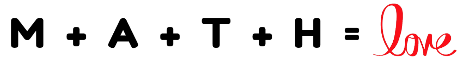                  Created by Sarah Carter | @mathequalslove |mathequalslove.net |FACTORIALDOUBLE FACTORIALn!n!!The factorial of a non-negative integer, n, is the product of all positive integers less than or equal to n.The double factorial of a 
non-negative integer, n, is the product of all positive integers less than or equal to n that have the same parity (even or odd) as n.0! = 10!! = 11! = 11!! = 12! = 22!! = 23! = 63!! = 34! = 244!! = 85! = 1205!! = 156! = 7206!! = 487! = 5,0407!! = 1058! = 40,3208!! = 3849! = 362,8809!! = 94510! = 3,628,80010!! = 3,84011! = 39,916,80011! = 10,39512! = 479,001,60012!! = 46,08013! = 6,227,020,80013!! = 135,13514! = 87,178,291,20014!! = 645,12015! = 1,307,674,368,00015!! = 2,027,025